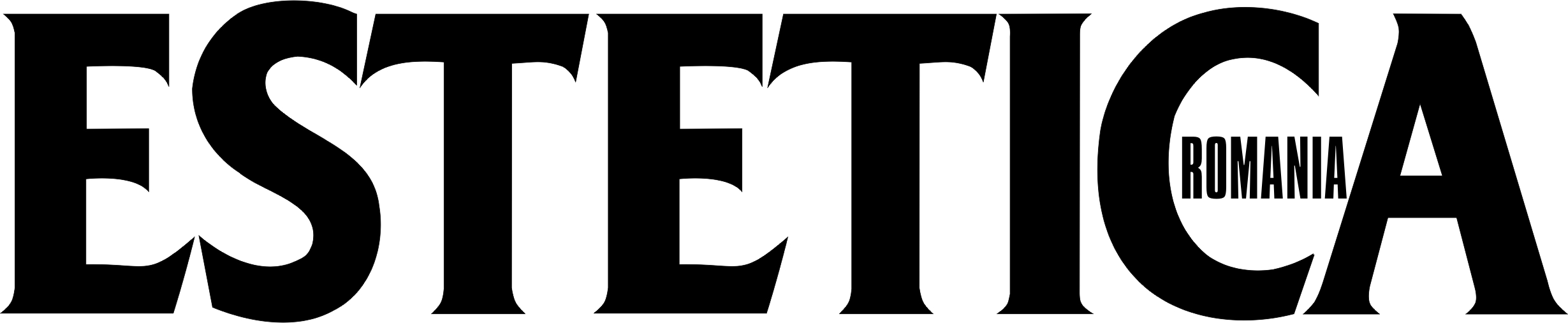 Concurs: ESTETICA  AWARDS 2016 – editia a 8-aEstetica Romania& Republica Moldova te provoaca sa fii creativ indiferent de produsele cu care lucrezi si de experienta pe care o ai. Participa la cea de-a 7-a editie a concursului Estetica Awards si poti castiga premii substantiale.REGULAMENT CONCURSSECTIUNEA 1. ORGANIZATORUL SI REGULAMENTUL CONCURSULUIConcursul ESTETICA Romania AWARDS este organizat de catre SC INGO TRADE INTERNATIONAL SRL, societate comerciala din Romania, cu sediul social in Valea Ialomitei nr 5, sector 6, Bucuresti, avand Codul Unic de Inregistrare RO 6715551, reprezentata de Jacqueline Enciu, in calitate de Redactor Sef (denumita in continuare Organizator). Participantii la concurs sunt obligati sa respecte termenii si conditiile regulamentului oficial al Concursuluii, potrivit celor mentionate mai jos (denumit in continuare “Regulament Concurs”).SECTIUNEA 2. DESFASURAREA  CONCURSULUIConcursul este organizat si se desfasoara pe intreg teritoriul Romaniei si al Republicii Moldova. Orice stilist/make-up artist care doreste sa participe trebuie sa trimita: -o fotografie sau mai multe cu lucrarea sa la categoria/categoriile alese -o fotografie cu modelul ales, de before (inainte de machiaj si coafura) - formularul de inscriere la concurs, completat cu datele sale - dovada platii taxei de participare la concurs, in valoare de 45 de lei, care se va achita in contul INGO TRADE INTERNATIONAL:RO11 BACX 0000 0030 0142 0000, Unicredit Tiriac Bank.SECTIUNEA 3. DURATA CONCURSULUIConcursul va fi lansat la data de 15 APRILIE 2016 si va dura pana la 31 MAI 2015. 
In septembrie 2016 vor  fi desemnati castigatorii. SECTIUNEA 4. MECANISMUL CONCURSULUIParticipantii la concurs trebuie sa isi aleaga sectiunea/categoria la care vor participa, respectiv: Tunsoare, Culoare, Avangarda, Comercial- pentru hairstylisti si Salon sau Fantasy pentru makeup artisti. Acestia pot participa la mai multe categorii daca doresc. Pana la data de 15 APRILIE 2016, acestia trebuie sa trimita o poza, respectand cerintele de mai jos, la adresa de mail evelina.buciu@estetica.ro sau sales@estetica.ro si sa completeze formularul/ formularele de inscriere (se va completa cate un formular  pentru fiecare categorie in parte). Participantii trebuie sa trimita si o poza a modelului inainte de a fi realizata creatia (fara machiaj si styling).Lucrarile tuturor participantilor vor fi transmise in strainatate (ESTETICA ITALIA), unde un juriu international va stabili nominalizatii. Votarea nominalizatilor va fi interactiva.Poza trebuie sa indeplineasca urmatoarele conditiile tehnice: -Fotografie realizata profesional, neprelucrata digital pe culoare sau tunsoare Dimensiune: A4 (21x29,7cm), Rezolutie: 300dpi, Tip fisier: jpg, TIF. Poza trebuie sa contina in denumirea sa numele stilistului/make-up artistului si categoria la care se face participarea.Dintre toti participantii vor fi selectati 10 finalisti pentru fiecare categorie, respectiv 60 de creatii.Pentru informatii referitoare la participarea la concurs, va rugam sa sunati la 021 317 90 20/ 0729.777.035/ 353 de luni pana vineri, intre orele 9:00 a.m. - 5:00 p.m., incepand cu data de 15 APRILIE 2016 si pana pe data de 31MAI 2016 sau sa ne contactati la adresele de e-mail: evelina.buciu@estetica.ro, sales@estetica.ro.SECTIUNEA 5. PROCEDURA PENTRU REVENDICAREA, VALIDAREA SI PRIMIREA PREMIULUICastigatorii fiecarei categorii au obligatia de a confirma in termen de 3 zile lucratoare din momentul validarii premiului, acceptarea premiului. In cazul in care participantul confirma acceptarea premiului, va trebui sa trimita Organizatorului in termen de 2 zile de la confirmare datele personale. In cazul in care un castigator declara ca nu poate accepta premiul, acesta va fi cedat castigatorului locului 2, printr-o declaratie facuta in scris si adresata Organizatorului.In cazul in care Castigatorul este din Republica Moldova, acesta este responsabil pentru obtinerea vizei de intrare in Uniunea Europeana, Organizatorul avand obligatia doar de a trimite invitatia necesara obtinerii vizei.  SECTIUNEA 6. DESEMNAREA CASTIGATORILORJuriul international va desemna cate un castigator pentru fiecare dintre categorii: CuloareTunsoareComercialAvangardaMachiaj SalonMachiaj Fantasy SECTIUNEA 7. RESPONSABILITATEPrin participarea la aceast Concurs, participantii sunt de acord sa respecte si sa se conformeze tuturor prevederilor, termenilor si conditiilor prezentului Regulament Oficial. SECTIUNEA 8. DREPTUL DE PARTICIPARECampania este deschisa participarii tuturor stilistilor si make-up artistilor cu domiciliul/resedinta in Romania sau in Republica Moldova, cu varsta minima de 18 ani.Nu vor fi acceptate lucrarile care vor fi trimise dupa 15.04.2016 si cele care nu sunt insotite de formularul de inscriere. Predarea premiilor va fi un eveniment public. Participarea la aceast Concurs presupune acordul castigatorului referitor la faptul ca persoana sa, numele, localitatea in care domiciliaza, fotografia lui si creatia sa pot fi facute publice si folosite in materiale foto de catre Organizatori fara nici un fel de plata aferenta. Castigatorii premiilor vor semna o declaratie scrisa in acest sens, conform celor solicitate de catre Organizator. SECTIUNEA 9.  DREPTURI DE AUTOR SI DIFUZAREToate drepturile de organizare, promovare si difuzare ale ESTETICA AWARDS, precum si drepturile ulterioare rezultate, sunt considerate Proprietatea Intelectuala si apartin Organizatorului. Numele, logo-ul ESTETICA precum si orice referire la acest concurs de catre terti este interzisa fara acordul prealabil, in scris al Organizatorului, avand in vedere drepturile de autor asupra intregului eveniment cat si a drepturilor unice de difuzare. Participantii nu vor avea voie sa-si promoveze imaginea personala sau a salonului in relatie cu acest concurs fara acordul scris, obtinut in prealabil de la Organizator. Incalcarea acestei clauze atrage dupa sine anularea rezultatelor concursului, predarea premiului catre urmatorul clasat si raspunderea in fata legii pentru incalcarea drepturilor de proprietate intelectuala si de autor, ce apartin Organizatorului.SECTIUNEA 10. INCETAREA CONCURSULUIPrezentul Concurs poate inceta numai in cazul producerii unui eveniment ce constituie forta majora, inclusiv in cazul imposibilitatii Organizatorului, din motive independente de vointa sa, de a continua prezentul Concurs. SECTIUNEA 11. LITIGIIEventualele litigii aparute intre Organizator si participantii la prezentul Eveniment - concurs se vor rezolva pe cale amiabila sau, in cazul in care aceasta nu va fi posibila, litigiile vor fi solutionate de instantele judecatoresti romane competente.Formularul de inscriere si dovada platii taxei de inscriere se pot trimite si pe fax: 021.317.90.20, pe e-mail: evelina.buciu@estetica.ro sau sales@estetica.ro sau la adresa: bd Tudor vladimirescu, nr 31, etaj 1, sector 5, Bucuresti.